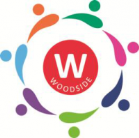 RECOMMENDED READING LIST – YEAR 1 The selection of books in this list are a guide for children aged 5-6 in year 1 at school. The books range various genres to cover all interests. If your child is a competent reader or has read many of these titles then try the books from the Year 2 reading list. The Very Hungry Caterpillar – Eric Carle The Bad-Tempered Ladybird – Eric Carle We’re Going on A Bear Hunt – Michael Rosen Lullabyhullaba – Mick Inkpen Peace at Last – Jill Murphy Funny Bones – Allan Ahlberg Cops and Robbers – Allan Ahlberg The Gruffalo – Julia Donaldson The Smartest Giant in Town – Julia Donaldson The Paper Dolls – Julia Donaldson A Bear Called Paddington – Michael Bond A Lion in the Meadow – Margaret Mahy Hairy Maclary from Donaldson’s Diary by Lynley Dodd Owl Babies – Martin Waddell A Kitten Called Moonlught – Martin Waddell The Emperor of Absurdia – Chris Riddell There are Cats in this Book – Viviane Schwarz Mister Magnolia – Quentin Blake Mrs Armitage on Wheels – Quentin Blake Katie Morag’s Island Stories by Mairi Hedderwick My Friend Bear – Jez Alborough Avacado Baby – John Burningham The Tiger who came to Tea – Judith Kerr Meg and Mog – Helen Nichol Not Now Bernard – David McKee A Dark, Dark Tale – Ruth Brown Dogger – Shirley Hughes The Trouble with Jack – Shirley Hughes I Want My Hat Back – Jon Klassen The Dark – Lemony Snicket         You Can’t Take an elephant on the Bus – Patricia Cleveland Peck Penguin – Polly Dunbar You Choose! – Pippa Goodhart Stanley’s Stick – Neale Layton What to Do If an Elephant Stands on Your Foot – Michelle Robinson How to Wash a Woolly Mammoth – Michelle Robinson Dinosaurs in the Supermarket! – Timothy Knapman The Hodgeheg – Dick King-Smith The Cat in the Hat – Dr Seuss Charlie and Lola – Lauren Child Don’t Forget the Bacon – Pat Hutchins The Princess and the Pea – Minnie Grey The Whisperer – Nick Butterworth The Silver Swan – Michael Morpurgo The True Story of Three Little Pigs – Jon Scieszka The Grandad Tree – Trish Cooke Where’s My Teddy? – Jez Alborough My Friend Bear – Jes Alborough What If? – A H Benjamin Man on the Moon – Simon Bartram The Owl Who Was afraid of the Dark – Jill Tomlinson Out for the Count – Anne Fine 